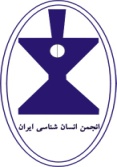 بسمه تعالیاینجانب  .....................................  عضو پیوسته انجمن انسان شناسی ایران با شماره عضویت ............  به آقای / خانم ............................................  با شماره عضویت ............ وکالت می دهم که از طرف اینجانب در مجمع عمومی عادی مورخ 10/03/96  انجمن انسان شناسی ایران حاضر شده و در رای گیری شرکت نماید.امضا   تاریخ  ...................................